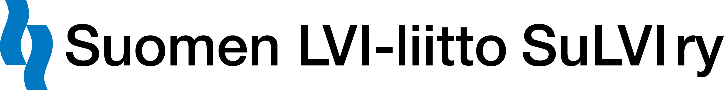 HOTORAUDAN VÄÄNTÄJIEN
KORKEA RAATI		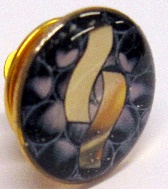 Suomen LVI-liitto SuLVI rySitratori 5, 00420 HELSINKIile.paasio@hotmail.compuhelin 044 970 2505 Esitys neuvosehdokkaaksiAllekirjoittaneet ovat tehneet tämän esityksen, tarkistaneet Liitteet 1 ja 2 ja todenneet niissä esitetyt tiedot paikkansapitäväksi, ja lisänneet myös Liitteeksi 3 valokuvan.Paikka ja aikaEhdokkaan tulisi olla ehdottajien (”kummien”) aiemman tiedon perusteella entuudestaan tunnettu aktiivisena ja hotorautaperinteitä arvostavana ihmisenä. Pohtikaa ja perustelkaa tätä erityisesti, jotta löydämme kiinnostuneita toimimaan aktiivisesti, jos tulevat valituksi Neuvokseksi.Hotoraudan Vääntäjien Korkea Raati edellyttää, että ehdotus liitteineen toimitetaan sähköpostilla sihteerineuvokselle, ile.paasio@hotmail.com, kuluvan vuoden huhtikuun loppuun mennessä. Lisäksi liitteenä toimitetaan ehdokkaalta salassa pidetty kuva ehdokkaasta (esim. jpg-muodossa, hyvälaatuinen; erillisenä tiedostona).LIITE 1Allekirjoittaneet julkituovat esityksen tueksi ehdokkaasta seuraavat tiedot:LIITE 2Extrahuomioita ehdokkaastaRengasta tai värjää ehdokkaan erityisominaisuuksia, jotka ovat selkeästi esiintyviä ja joiden mainitsemisesta ehdokas ei suivaannu tai muuten ota itseensä.Taulukkoa kannattaa täydentää vielä puuttuvilla, ehdokasta luonnikkaasti kuvaavilla määritteillä (esim. viininmaistamisoppaasta).Lisäksi vielä silmiinpistävää on (kaikki täydentävä informaatio ilahduttaa)Ehdotuksen allekirjoittaneet ovat tarkistaneet myös tämän osan extrahuomioita ehdokkaasta ja todenneet siinä esitettyjen arviointien vastaavan ehdokkaan habitusta.LIITE 3Lisää erillisenä liitetiedostona hyvälaatuinen, ehdokasta luonnehtiva valokuva (esim. jpg-muodossa). Kuva pidetään ehdokkaalta salassa.EhdokkaammeJäsenyhdistyksestäYhdistyksen nimen lyhenneYhdistyksen hallitus ja varttuneet neuvokset esittävät,Yhdistyksen hallitus esittää,Yhdistyksen varttuneet neuvokset esittävät,Varttuneet neuvokset muista paikallisyhdistyksistä esittävät,että Liitteissä 1 ja 2 tarkemmin esitelty ehdokkaamme saisi kunnian liittyä(Tarpeettomat vaihtoehdot ja tämäkin sulkulauseke poistetaan esim. yliviivaamalla)Hotoraudan Vääntäjien Korkeaan RaatiinYhdistyksen hallitus ja varttuneet neuvokset esittävät,Yhdistyksen hallitus esittää,Yhdistyksen varttuneet neuvokset esittävät,Varttuneet neuvokset muista paikallisyhdistyksistä esittävät,että Liitteissä 1 ja 2 tarkemmin esitelty ehdokkaamme saisi kunnian liittyä(Tarpeettomat vaihtoehdot ja tämäkin sulkulauseke poistetaan esim. yliviivaamalla)Hotoraudan Vääntäjien Korkeaan RaatiinAllekirjoittaja                Yhdistyksen nimen lyhenneAllekirjoittaja                Yhdistyksen nimen lyhenneNimenselvennysNimenselvennysPuhelinnumero ja sähköpostiosoitePuhelinnumero ja sähköpostiosoiteNeuvosehdokkaasta todennetut tiedotTäyttöruudut allaTäydellinen nimi (sukunimi, etunimi/-nimet ja ”kutsumanimi”)Syntymäaika- ja paikkaJäsennumeroOsoite kotiin (täydellinen)Osoite töihin (täydellinen)PuhelinPuhelin töihinPuhelin, josta elämänkumppanin tavoittaaSähköposti, jolla ehdokkaan tavoittaaPerhesuhteet sekä elämän kumppanin ja lasten nimetOpinnot ja muu valmentautuminen ammattiinVirallinen titteliAmmattisarka (n. aikamäärineen ja tuloksineen)Tunnustusta kaipaavat ansiot SuLVIssa ja jäsenyhdistyksessä tms. toiminnassaAnsiomerkit tai muut tunnustukset SuLVIn ja jäsenyhdistyksen toiminnastaMahdollisimman tarkat tiedot julkisuuden kestävistä harrastuksista
Lisäominaisuutena mahdolliset esiintymistaidot (laulu, soitto, tanssi, vitsit tms.)Muut mahdolliset asiaan vaikuttavat seikat ja puoltolauseetNeuvosehdokkaan erityisominaisuuksiaNeuvosehdokkaan erityisominaisuuksiaNeuvosehdokkaan erityisominaisuuksiaNeuvosehdokkaan erityisominaisuuksiaPyyleväLaihaPunakkaPönäkkäRonkeliSuopeaMaltillinenKiivasHajamielinenTäsmällinenHyvin pukeutujaRento pukeutujaNöyräVoimakastahtoinenTahdikasVauhdikasKohteliasEpäkohteliasSovinistiTasapuolinenSopeutuvaVilliErakkoSeurallinen